Dzień dobry Kochani  Jak minął Wam weekend? Mi bardzo szybko, wiecie, za szybko  Mam nadzieję, że jesteście zdrowi i pełni pozytywnej energii. To do dzieła. Temat: Łąka w majuProszę otwórzcie książki na stronie 36 i 37. Przyjrzyjcie się obrazkowi. Co na nim widzicie? Jakie kwiaty możecie rozpoznać? Czy na łące znajdują się jakieś zwierzęta? Porozmawiajcie z rodzicami o majowej łące? A może niedaleko Was znajduje się łąka, na którą możecie się wybrać? Jeśli tak to zróbcie mały spacer. 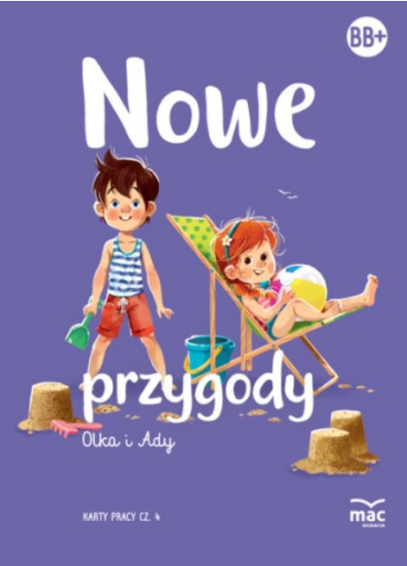 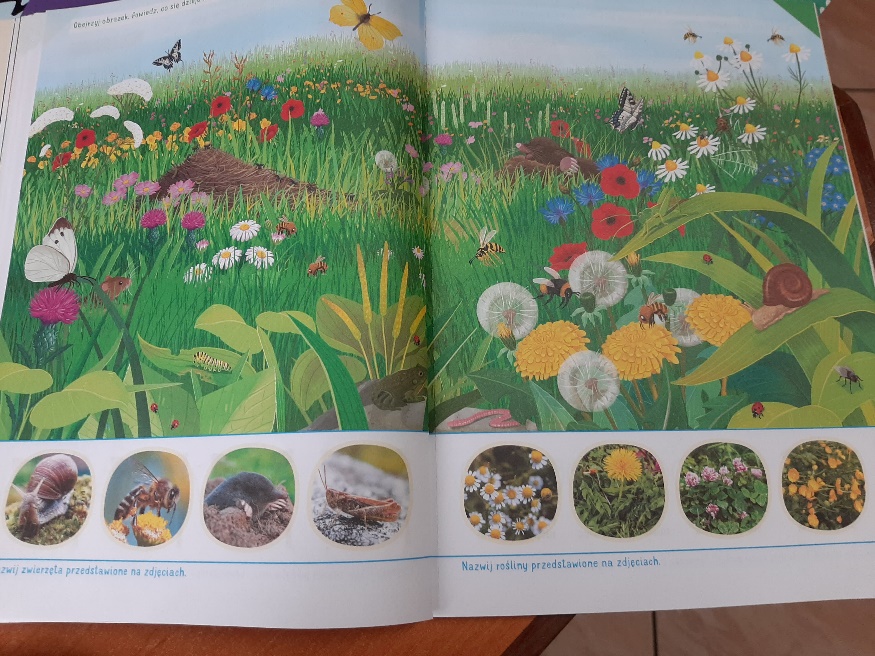 Posłuchajcie tekstu piosenki i odpowiedzcie na pytania"Wiosna na łące" J. Kucharczyk1. Dziś na łące przyszła Wiosna
w kwiecistej sukience,
budzi maki i stokrotki,
jaskry i kaczeńce.
 
Ref. Ptaki trele wyśpiewują,
świeci ciepłe słońce,
w rosie kąpią się biedronki.
Wiosna już na łące!
 
2. Świerszczyk zielone stroi skrzypce
da dziś pierwszy koncert.
Tańczą pszczoły i motyle,
żabki i chrabąszcze.

Ref. Ptaki trele wyśpiewują,
świeci ciepłe słońce,
w rosie kąpią się biedronki.
Wiosna już na łące!
 
3. Tak się wszyscy cieszą wiosną,
tańczą i śpiewają,
nawet krecik wyszedł z norki,
z myszką pląsa żwawo.

Ref. Ptaki trele wyśpiewują,
świeci ciepłe słońce,
w rosie kąpią się biedronki.
Wiosna już na łące!Pytania:Kto przybył na łąkę? Co zaczęło się dziać na łące, kiedy przyszła wiosna?Co to znaczy, że świerszcz stroi skrzypce?Wymień mieszkańców łąki, o których jest mowa w tekście. 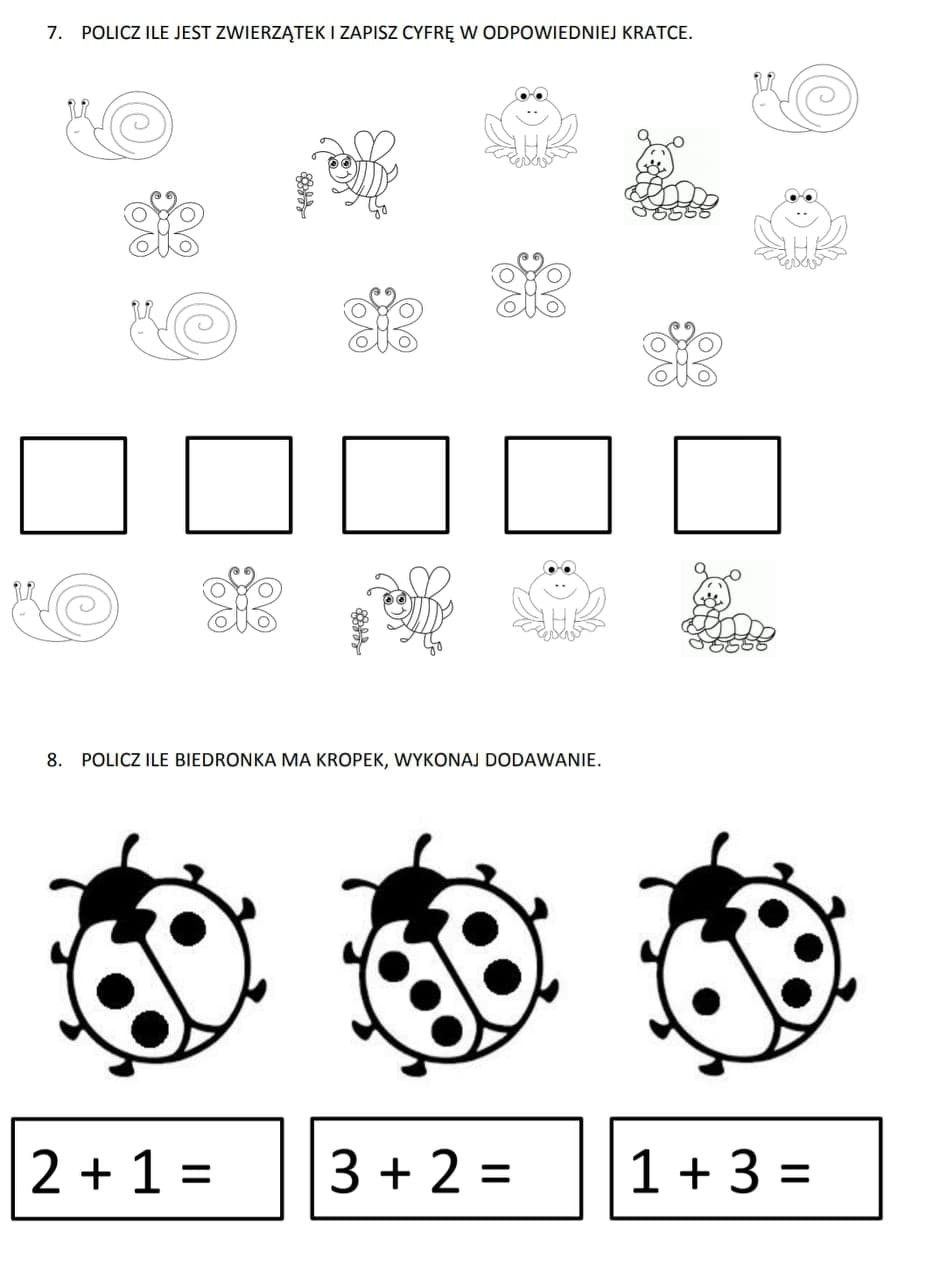 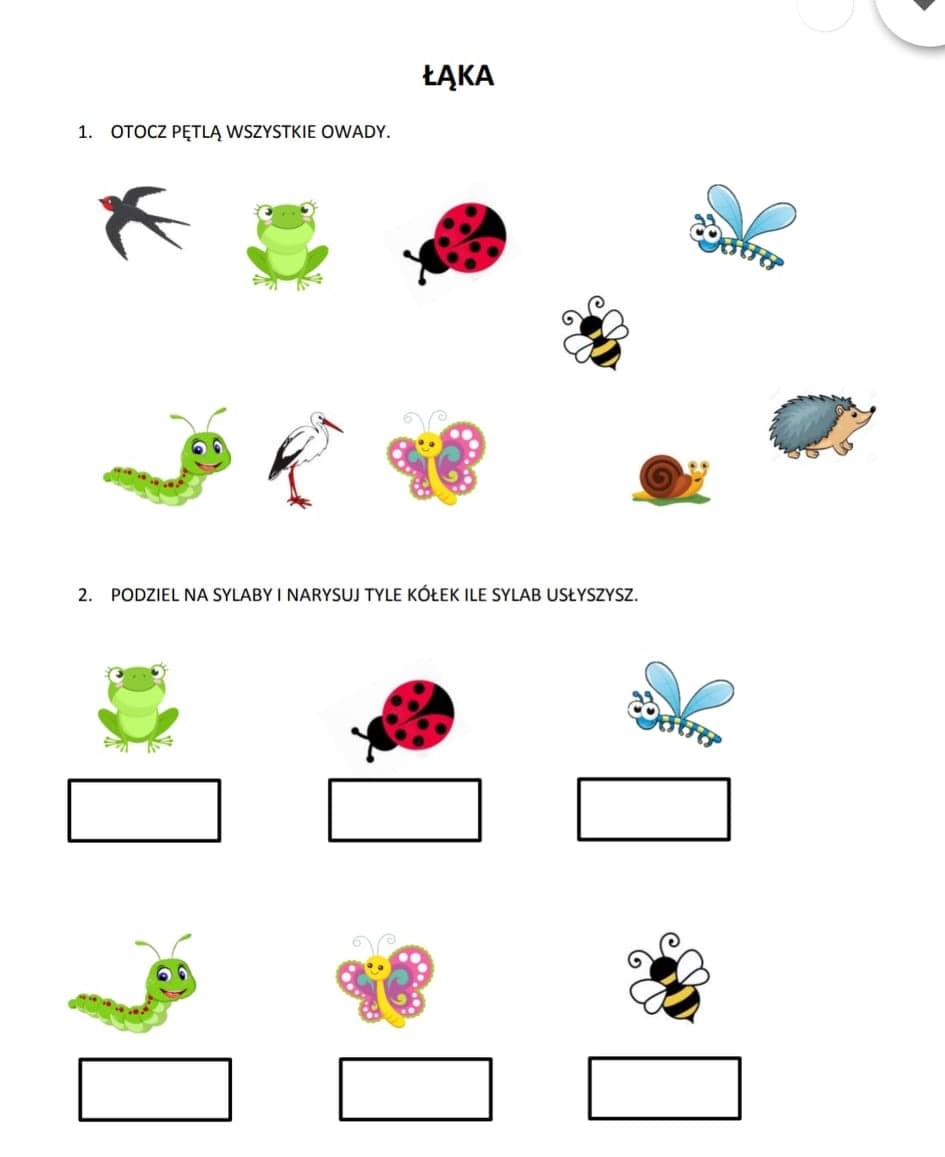 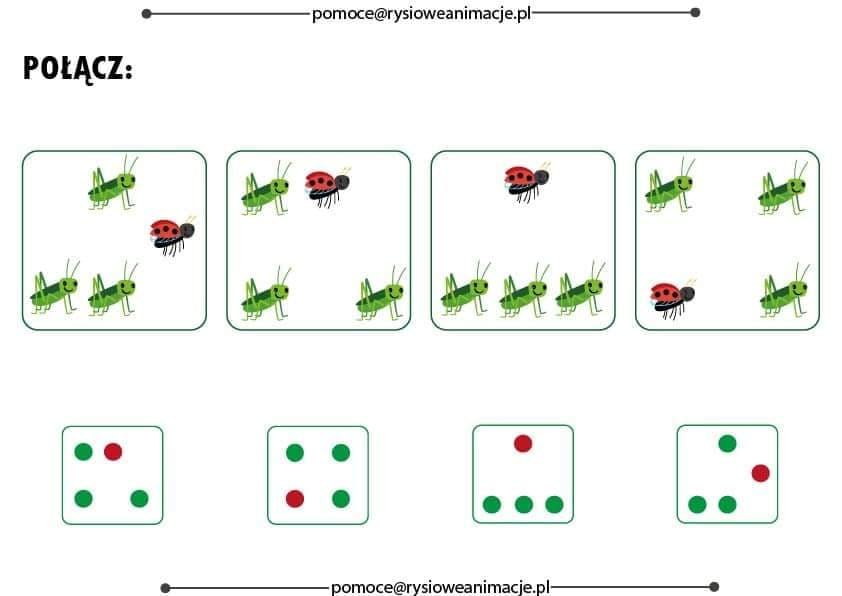 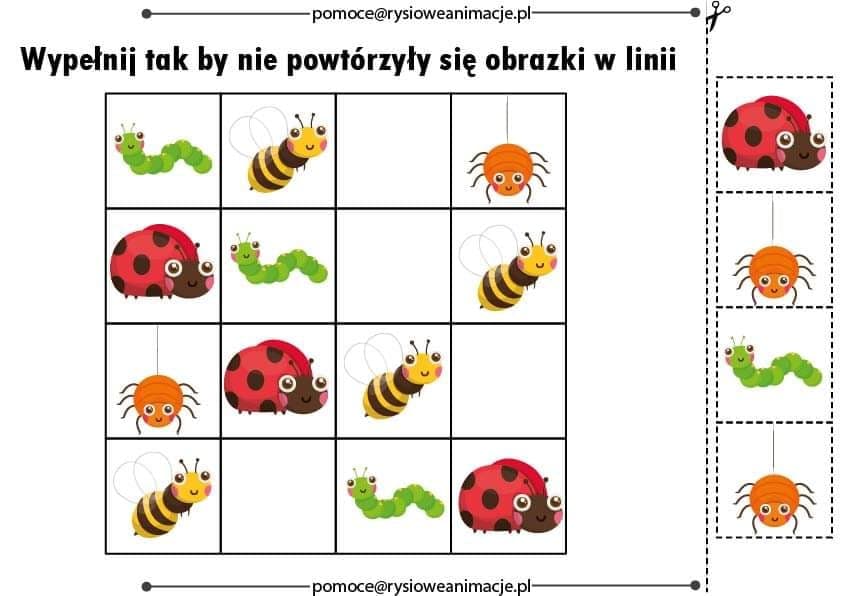 Praca plastyczna pt. Majowa łąka  Potrzebne rzeczy:Kartka biała-kolorowa (do wyboru), nożyczki, klej, mogą być żywe kwiatki z ogródka (ale nie mamy ), kolorowy papier, różne artykuły plastyczne. 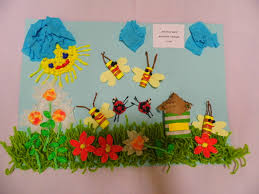 Przykład Kochani, pozdrawiam Was serdecznie. Proszę o wysłanie gotowej pracy plastycznej, nie musi to być dzisiaj. Miłego dnia Pani Asia